УЛСЫН БҮРТГЭЛИЙН ЕРӨНХИЙ ГАЗАР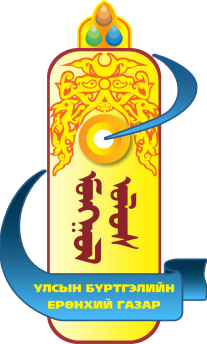 ГОВЬСҮМБЭР АЙМГИЙН УЛСЫН БҮРТГЭЛИЙН ХЭЛТЭСХЭЛТСИЙН 2022 ОНЫ ҮЙЛ АЖИЛЛАГААНЫ ХАГАС ЖИЛИЙН ТАЙЛАН2022 онГОВЬСҮМБЭР АЙМГИЙН УЛСЫН БҮРТГЭЛИЙН ХЭЛТСИЙН2022 ОНЫ ЭХНИЙ ХАГАС ЖИЛИЙН ҮЙЛ АЖИЛЛАГААНЫ ТАЙЛАН2022 оны 06 дүгээр сарын 05						     	Сүмбэр сум	НЭГ. Удирдлага зохион байгуулалтын чиглэлээр:Говьсүмбэр аймаг дахь Улсын бүртгэлийн хэлтэс нь Монгол улсын Үндсэн хууль, Улсын бүртгэлийн ерөнхий хууль, Иргэний улсын бүртгэлийн тухай хууль, Эд хөрөнгийн эрхийн улсын бүртгэлийн тухай хууль, Хуулийн этгээдийн улсын бүртгэлийн тухай хууль, Захиргааны ерөнхий хууль, Төрийн албаны тухай хууль, Гэр бүлийн тухай хууль, Зөрчлийн тухай хууль, Улсын тэмдэгтийн хураамжийн тухай хууль болон Улсын Их Хурал, Засгийн газрын тогтоол, ХЗДХЯам, УБЕГ-аас гаргасан шийдвэрүүдийг  хэрэгжүүлэхийн зэрэгцээ “Иргэнд суурилсан төрийн бүртгэлийн үнэн ой санамжийг бий болгох, төр, иргэнийг холбосон бүртгэлийн нэгдсэн тогтолцоог бүрдүүлж, төрийн бүртгэлийн үйлчилгээгээр иргэний эрхийг хангах” эрхэм зорилгыг ханган, өдөр тутмын үйл ажиллагаандаа мөрдлөг болгож байна. Тус хэлтэс нь хэлтсийн дарга 1, тасгийн дарга бөгөөд улсын улсын ахлах бүртгэгч 2, хяналтын улсын байцаагч 1, улсын бүртгэгч  6, ахлах нягтлан бодогч 1 нярав, бичиг хэргийн ажилтан 1, мэдээлэл технологийн ажилтан 1, архивч 1, гэрээт ажилтан 1  нийт 15 албан хаагчийн бүрэлдэхүүнтэйгээр төрийн бүртгэлийн үйл ажиллагааг хэвийн жигд явуулж байна.Хэлтсийн 2022 оны “Гүйцэтгэлийн төлөвлөгөө”-г хугацаанд нь боловсруулж, Улсын бүртгэлийн ерөнхий газрын даргаар батлуулан, хэрэгжилтийг нь хангах ажлыг зохион байгуулж байна. Мөн ажилтнуудын “Гүйцэтгэлийн төлөвлөгөө”-г батлаж, гүйцэтгэлд нь хяналт тавьж, мэргэжил арга зүйгээр хангаж байна. Тайлангийн хугацаанд хэлтсийн нийт албан хаагчдын хурлыг 8 удаа зохион байгуулсан бөгөөд хурлаар өнгөрсөн хугацаанд хийсэн ажлаа дүгнэж, цаашид хийх ажлаа зөвлөлдөж, тодорхой шийдвэрүүд гаргаж хэрэгжүүлдэг болно.  Мөн хууль, тогтоомж, дүрэм журам, судалж танилцах, удирдлагаас өгсөн үүрэг даалгаварын биелэлт,  ажилтнуудын сахилга хариуцлага ёс зүй, харилцаа, хандлагыг дээшлүүлэх асуудлуудаар заавар, чиглэл өгч, хурлын тэмдэглэл хөтөлдөг болно. Энэ хугацаанд сахилгын зөрчил гаргасан албан хаагч байхгүй  болно. Монгол улсад 2022 оны 05 сарын 01-ний өдрөөс эхлэн 16 насанд хүрсэн иргэн бүрт тоон гарын үсгийг олгож эхэлсэн. Тайлант хугацаанд аймгийн хэмжээнд нийт 356 иргэнд тоон гарын үсгийг зохих журмын дагуу олгов. Мөн тоон гарын үсгийг албан байгууллагуудад очиж олгох ажлыг зохион байгуулав. Үүнд: Аймгийн Цагдаагийн хэлтэс, Онцгой байдлын газар, Шүүхийн шийдвэр гүйцэтгэх газар, Нэгдсэн эмнэлэг, Сүмбэр сумын ЗДТГ, Мэргэжлийн хяналтын газар, Прокурорын газрын албан хаагчид хамрагдаад байна.Цахим бүртгэлийг хөгжүүлэх замаар үйлчилгээний чанар хүртээмж, шуурхай байдлыг нэмэгдүүлэх зорилтын хүрээнд барьцааны гэрээг түргэн шуурхай бүртгэх ажлыг эхлүүлээд байна. Улсын бүртгэлийн ерөнхий газрын даргын 2022 оны А/427 дугаартай тушаалаар барьцааны гэрээний маягтад өөрчлөлт оруулж баталсан. Үүнтэй холбогдуулан Барьцааны гэрээг хэрхэн бүртгэх талаар Эд хөрөнгийн эрхийн улсын бүртгэлийн газрын даргын 2022 оны 6/4730 дугаартай чиглэлийг ирүүлээд байна. Тайлант хугацаанд 12 барьцааны  гэрээг шинэ маягтаар зохих журмын дагуу бүртгээд байна. ХОЁР. Үндсэн үйл ажиллагааны чиглэлээр:а) Иргэний улсын бүртгэлийн талаар:б) Эд хөрөнгийн эрхийн улсын бүртгэлийн талаарв) Хуулийн этгээдийн улсын бүртгэлийн талаар  ГУРАВ. Архивын ажлын чиглэлээр:Эхний хагас жилийн байдлаар Иргэн,  эд  хөрөнгө, хуулийн этгээдийн нийт 2138 улсын бүртгэлийн эх нотлох баримт болон цахим бүртгэлд холбогдох баяжилтыг хийгээд байна. Үүнд:  -Эд хөрөнгийн эрхийн улсын бүртгэлийн 1078 хувийн хэрэгт,-Хуулийн этгээдийн улсын бүртгэлийн 59 хувийн хэрэгт, -Иргэний улсын бүртгэлийн 1001 хувийн хэрэгт тус тус баяжилтыг хийсэн болно. Аймаг, нийслэл рүү шилжин явсан 9 иргэний  хувийн хэргийг  зохих журмын дагуу холбогдох аймаг газруудад нь шилжүүлсэн.        Архивын аюулгүй байдлыг хангах зорилгоор хяналтын камер, агаарын даралт, чийгшил хэмжих зориулалтын багаж, цэнэг бүхий галын хор, хүрз, тармуур, элс зэргийг байрлуулж, байрны стандартыг хангав.    УБЕГ-ын даргын 2014 оны 814 дугаар тушаалын дагуу архивын ажлын байрны аюулгүй байдал, эрүүл ахуйн зааврын дагуу нийт 24 удаа чийгтэй цэвэрлэгээ хийж, архивын чийг, дулааныг өдөр бүр хэмжиж  тэмдэглэл хөтлөн, хадгалагдаж байгаа хувийн хэргийн аюулгүй байдлыг хангаж байна. ТАВ. Бүртгэлийн хяналт шалгалтын чиглэлээрХагас жилийн байдлаар бүртгэлийн үйл ажиллагаанд хяналт шалгалтыг 31 удаа хийсэн. Үүнд: Төлөвлөгөөт шалгалт-1 Гүйцэтгэлийн шалгалт-1 Гэнэтийн болон төлөвлөгөөт бус-.17 Өргөдөл, гомдлын мөрөөр-12Иргэний улсын бүртгэлийн мэдээллийн санд буруу бүртгэгдсэн 6 иргэний зөрчлийг дүгнэлтээр, 38 иргэний зөрчлийг Иргэний улсын бүртгэлийн газраар,   нийт 34 иргэний зөрчлийг арилгасан. Хяналтын улсын байцаагчийн 13 дүгнэлт үйлдэж, зөрчлийг арилгасан. Зөрчлийн тухай хуулиар торгох шийтгэл оногдуулсан 17 иргэн, 1 аж ахуйн нэгжийг зөрчлийг зөрчил шалган шийдвэрлэх ажиллагааны дагуу хялбаршуулсан журмаар шийдвэрлэж, аймгийн Прокурорын газарт тухай бүр нь хянуулсан. Нийт 1110000 төгрөгөөр торгосон байна.Улсын бүртгэл хөтлөх үйл ажиллагаанд хяналт тавьж, улсын  бүртгэгч   нарт  мэргэжил   арга  зүйн  заавар  зөвлөгөөг хэлтсийн дарга, хяналтын  улсын  байцаагч, улсын  ахлах   бүртгэгчээс   өгч, бүртгэлийн   үйл   ажиллагаанд тогтмол    хяналт   тавин   ажиллаж   байна.Гэрчилгээ,  үнэт   цаасны   зарцуулалтад   сар  бүр  тогтмол   хяналт  тавьж,  хүчингүй  болсон   үнэт   цаасыг улсын  бүртгэлийн  хэлтсийн   өмч   хамгаалах   комиссоор   шийдвэрлүүлсэн.  Үнэт   цаас хүчингүй болгосон   улсын   бүртгэгч   нарт   алдаа   гаргахгүй  ажиллах   талаар   заавар зөвлөмж өгсөн.ЗУРГАА. Төсөв, санхүүгийн чиглэлээр:Тайлангийн хугацаанд нийт 187,849,000 төгрөгийн санхүүжилтээс 5-р сарын байдлаар 88,681,000 төгрөгний санхүүжилт хийгдэж, 88,681,200 төгрөг зарцуулаад байна. Өглөг үүсээгүй болно. 2021 оны Санхүүгийн Аудитаар зөрчилгүй дүгнэгдсэн.Хэлтсийн үндсэн болон эргэлтийн хөрөнгө, батлагдсан төсвийг зориулалтын дагуу зарцуулж, улирлын санхүүгийн тайлан мэдээг Улсын бүртгэлийн ерөнхий газарт PDF  болон файлаар хугацаанд нь хүргүүлсэн бөгөөд Улсын бүртгэлийн ерөнхий газарт одоогийн байдлаар 25104587 төгрөгийг төвлөрүүлээд байна.   Шилэн дансны тухай хууль тогтоомжийг хэрэгжүүлж, хэрэгжилтийг ханган ажиллаж байна. 5-р сарын байдлаар шилэн дансанд 52 мэдээ мэдээллийг хугацаанд нь байршуулсан бөгөөд хугацаа  хожимдуулж мэдээлэл байхгүй. Санхүүгийн тайлан, мэдээг Улсын бүртгэлийн ерөнхий газарт PDF   файлаар сар, улирлын мэдээг хугацаанд нь хүргүүлсэн. Хугацаа  хоцроогүй болно.ДОЛОО.Орон нутгийн удирдлага, бусад байгууллагатай хамтран ажилласан талаар:Аймгийн Иргэдийн Төлөөлөгчдийн Хурал, Засаг дарга, Засаг даргын Тамгын газар болон  хууль хүчний байгууллагуудтай нягт хамтран ажилладаг болно. Үүнд:Аймгийн Цагдаагийн хэлтэс албан ажлын шинэ байр барьж ашиглалтанд оруулах гэж байгаа бөгөөд хуучин байрыг нь тус хэлтэст шилжүүлэхээр ХЗДХЯ албан бусаар шийд өгөөд байна. Уг байр нь 1971 онд ашиглалтанд орсон 482 м/кв талбайтай, өргөтгөл нь 2008 онд ашиглалтанд орсон бөгөөд нийт 603 м/кв талбайтай юм. Хууль зүйн сайдаас балансаас балансад шилжүүлэх шийдвэр гарсан, одоогийн байдлаар аймгийн Иргэдийн Төлөөлөгчдийн хурлын шийдвэрийг хүлээж байна.  НАЙМ. Идэвх санаачлага, шинэлэг ажлын тайланХэлтсийн албан хаагчдын үйлчилгээний стандартын хэрэгжилтэнд байнгын хяналт тавьж байна. Үйлчилгээний ил тод байдлыг хангах зорилгоор хэлтсийн ажлын байр, үйлчилгээний танхим болон 3 суманд мэдээллийн самбар, саналын хайрцаг ажиллуулж, 70541890, 70543056 дугаарын утсуудаар мэдээлэл, зөвлөгөөг тогтмол өгч байна. Хагас жилийн байдлаар байдлаар давхардсан тоогоор 546 иргэн утсаар зөвлөгөө мэдээлэл авсан ба иргэдээс ямар нэгэн гомдол гаргаагүй байна.   “Улсын бүртгэлийн дуудлагын үйлчилгээ”-ээр буюу хүндэтгэн үзэх шалтгааны улмаас үйлчилгээний танхимд хүрэлцэн ирэх боломжгүй иргэдийн хүсэлтийн дагуу, улсын бүртгэгч байгаа газарт нь очиж бүртгэлийн үйлчилгээ үзүүлсэн бөгөөд жилийн эцсийн байдлаар нийт 6 иргэнд бүртгэлийн үйлчилгээ үзүүлэв.Хэлтсийн www.govisumber.burtgel.gov.mn  цахим сайтад 45, Говьсүмбэр Улсын бүртгэлийн хэлтэс facebook хуудсанд 59 мэдээ, мэдээллийг байршуулан, иргэдэд түгээж, ойролцоогоор 4946 хүн үзсэн байна.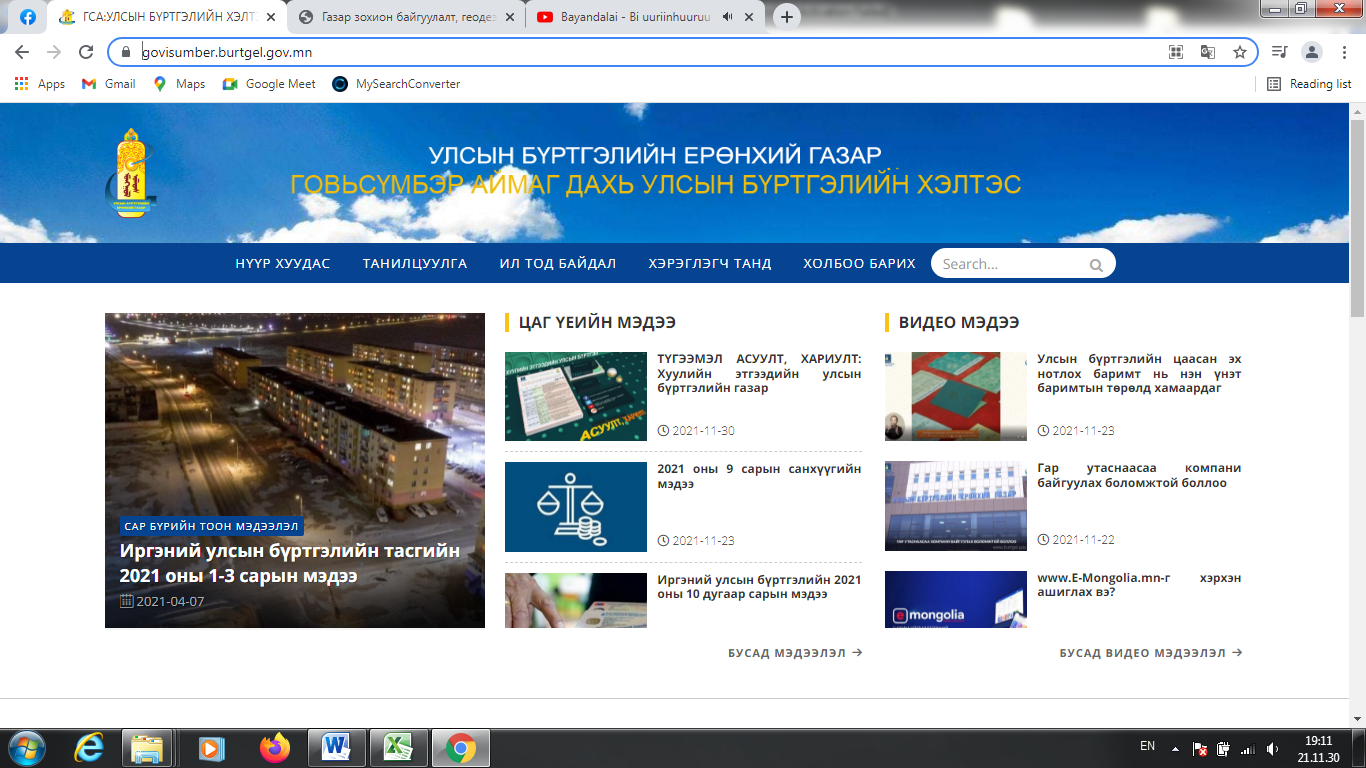 ЕС: Бусад зохион байгуулсан ажлын чиглэлээр:-Албан бичиг хөтлөлтийн хүрээнд ABLE, төрийн байгууллагын цахим шуудангийн www.email.gov.mn системийг тус тус ашиглаж байна. Улсын бүртгэлийн ерөнхий газраас баталсан хуваарийн дагуу сар, улирлын улсын бүртгэлийн үйлчилгээний тоон мэдээ, тайлан, үнэт цаасны зарцуулалтын тайлан тооцоог хугацаанд нь үнэн зөв гарган хүргүүлж, баталгаажуулж хэвшсэн.- Албан бичиг 232 ирснийг бүртгэн авч, 238 бичгийг холбогдох газарт хүргүүлсэн. Мөн  иргэн, хуулийн этгээдээс 9 өргөдөл ирснийг хуулийн хугацаанд нь шийдвэрлэж хариуг нь өгсөн. Хариу хүргүүлээгүй болон хугацаа хоцорсон албан бичиг, өргөдөл байхгүй болно. - Дээд газраас ирүүлсэн албан бичиг, чиглэлийн дагуу холбогдох тайлан мэдээ, судалгааг тухай бүр хугацаанд нь гарган хүргүүлэв.Хэлтсийн албан хаагчдыг багц шинжилгээнд хамруулахаар Төрийн тусгай албан хаагчдын нэгдсэн эмнэлэгтэй гэрээ байгуулан ажиллаж байна. Үзлэгт 2022 оны  06 дугаар сарын 09-10-ны өдрүүдэд хамрагдана. Урьдчилан сэргийлэх, эрт илрүүлэг үзлэг шинжилгээнд хуваарийн дагуу аймгийн нэгдсэн эмнэлэгт албан хаагчдыг хамруулахаар төлөвлөөд байна. Улсын бүртгэлийн хэлтсийн албан хаагчдийн 2021 оны сургалтын төлөвлөгөөг баталсан бөгөөд жилийн эцсийн байдлаар биелэлт 100 хувьтай байна. Тухайлбал:Аймаг орон нутгаас зохион байгуулсан сургалтуудад албан хаагчдыг бүрэн хамруулсан.Улсын бүртгэлийн ерөнхий газрын Иргэн, Эд хөрөнгө, Хуулийн этгээдийн улсын бүртгэлийн газар, Хяналт шалгалтын газар, Санхүү төлөвлөлтийн газраас зохион байгуулсан нийт 8 удаагийн онлайн сургалтанд давхардсан тоогоор 14 албан хаагч бүрэн хамрагдсан.Хэлтсийн 2022 оны 12 заалт бүхий сургалтын төлөвлөгөөг батлуулан, хэрэгжилтийг ханган ажиллав. Үүнд:    -Улсын бүртгэлийн ерөнхий газраас зохион байгуулсан танхимын 2 удаагийн сургалтанд Хэлтсийн дарга, хуулийн этгээдийн улсын бүртгэгч нар бүрэн хамрагдав.  -Авлигатай тэмцэх газраас Аймгийн Хууль, эрх зүйн хэлтэстэй хамтран 2022.04.09-ний өдөр дуу бүжгийн Боржигин чуулгад зохион байгуулсан “Авлигын шалтгаан, үр дагавар, авлигаас урьдчилан сэргийлэх арга зам” сэдэвтэй сургалтанд 4 албан хаагч,  -ГБХЗХГ-ын сургалт сурталчилгаа хариуцсан мэргэжилтэн Хоролгарав 2022.04.26-ний өдөр “Хүүхэд хүмүүжлийн эерэг арга” сэдэвтэй сургалтад 11 албан хаагч, - Хөдөлмөрийн аюулгүй байдал, эрүүл ахуй сарын аян-2022 арга хэмжээний хүрээнд, Онцгой байдлын газрын салаан захирагч, дэслэгч Э.Дашням “Байгууллагын галын аюулгүй байлдал, урьдчилан сэргийлэх нь” сэдэвтэй сургалтанд 11 албан хаагч хамрагдав.Монгол бичиг нэвтрүүлэх ажлын хүрээнд “Монгол бичгийн үндэсний хөтөлбөр 3”-ийг  хариуцсан ажилтнаар Баянтал сумын улсын бүртгэгч Л.Пүрэвжаргалыг томилсон бөгөөд хэлтсийн дотоод сургалтын төлөвлөгөөний дагуу бүх албан хаагчдад хөтөлбөр хариуцсан ажилтан “Монгол бичиг сурцгаая” сэдэвтэй сургалт зохион байгуулсан болно.  Хэлтсийн мэдээлэл технологийн ажилтан тоног төхөөрөмжийн хэвийн ажиллагааг хангах болон цахим мэдээллийн санд байнгын хяналт тавьж   байна. Комьпютер, тоног төхөөрөмжүүдэд 2 удаа засвар, үйлчилгээ хийсэн. Мөн комьпютер болон мэдээллийн санд нэвтрэх нууц кодыг солих зааврыг тухай бүр тогтмол өгдөг болно.  Дэлхий нийтийг хамарсан ковид-19 цар тахлын халдвараас урьдчилан сэргийлэх зорилгоор албан хаагчдад амны хаалт, гар ариутгагч, бээлий зэргээр хангаж, мэргэжлийн байгууллагаар ажлын байрыг 1 удаа ариутгах ажлыг зохион байгуулав.Албан хаагчдын бие бялдрыг хөгжүүлэх, чийрэгжүүлэх зорилгоор  “Спортын хамтлаг” байгуулж,  “Бүжгийн хамтлаг”, “Усан спорт”-ын дугуйланд албан хаагчдаас хамруулж байна. Уламжлалт сар шинийн баярыг тохиолдуулан тус хэлтсээс өндөр насны тэтгэвэрт гарсан ахмадуудаа хүлээн авч хүндэтгэл үзүүллээ.Тэрбум мод үндэсний хөтөлбөрийн хүрээнд хамт олноороо байгууллагын хариуцсан газар болох аймгийн үдэлтийн хаалганы дэргэдэх 2 талбайн хогийг цэвэрлэж, шинээр 21 мод тарьж ногоон байгууламжийг нэмэгдүүллээ. Аймгийн Сум дундын ойн ангиас  гаргасан усалгааны хуваарийн дагуу 3 удаа цэнэг усалгааг хийгээд байна. Модны ургалтын хувь нэмэгдэж байна.	Албан хаагчдын нийгмийн баталгааг хангах 2022 төлөвлөгөөг баталж, хэрэгжилтийг ханган ажиллав. Тухайлбал үүнд: -Хэлтсийн албан хаагчдыг багц шинжилгээнд хамруулахаар Төрийн тусгай албан хаагчдын нэгдсэн эмнэлэгтэй гэрээ байгуулан ажиллав. Үзлэгт 2022 оны  06 дугаар сарын 09-10-ны өдрүүдэд хамрагдана. Урьдчилан сэргийлэх, эрт илрүүлэг үзлэг шинжилгээнд хуваарийн дагуу аймгийн нэгдсэн эмнэлэгт албан хаагчдыг хамруулахаар төлөвлөөд байна.  –Эх үрсийн баярын өдрийг тохиолдуулан албан хаагчдын гэр бүлийн дунд “Аз жаргалтай гэр бүл” өдөрлөгийг зохион байгуулж, нийт 225000 төгрөгийн бэлгийг гардуулав.-Эрх зүйч мэргэжлээр суралцаж буй төрийн үйлчилгээний 1 албан хаагчид цалинтай чөлөө олгов. -Хэлтсийн туслах аж ахуйн хүрээнд 3 албан хаагчдад тус бүр 1 хонь өгөв. -Нийт албан хаагчдын цалингийн шатлалийг хуулийн дагуу 1-2 шатлал ахиулав.-Хэлтсийн 2 албан хаагчийн төрийн алба хаасан хугацааны нэмэгдлийг зохих журмын дагуу олгов. -Хэлтсийн 1 албан хаагчыг аймгаас санхүүжилтыг шийдвэрлүүлж, Удирдлагын академид боловсрол дээшлүүлж байна.   -Байгууллагаас тэтгэвэрт гарсан 3 ахмадад сар шинийн баярыг тохиолдуулан хуулийн дагуу нийт 150000 төгрөгийн тэтгэмж олгож, хүндэтгэл үзүүлэв.-Ковидоос урьдчилан сэргийлэх зориогоор албан хаагчдыг маск болон архиутгалын хэрэгслээр байнгын хангаж ажиллав.УЛСЫН БҮРТГЭЛИЙН ХЭЛТЭСД/дБүртгэлийн төрөлЖилийн эцсийн байдлаар (11-р сарын 25-ны өдрийн байдлаар)  Жилийн эцсийн байдлаар (11-р сарын 25-ны өдрийн байдлаар)  Д/дБүртгэлийн төрөл2021 он2022 онТөрсний бүртгэл161142Гэрлэлт1623Гэрлэлт дуусгавар болсны бүртгэл107Гэрлэлт сэргээлтҮрчлэлт3Эцэг тогтоолт2Овог, эцэг /эх/-ийн нэр, нэр өөрчлөлт66Регистрийн дугаар өөрлөлтНас барсны бүртгэл3738Аймаг, хотоос шилжин ирсэн279135Аймаг доторх шилжилт хөдөлгөөн203171Иргэний шинэчилсэн бүртгэл10510025,45 насны сунгалт187185Иргэний үнэмлэх дахин олголт7540Лавлагаа 9751111Үндэсний энгийн гадаад паспорт81119Үйлчилгээний хураамж3,525,00019,383,000Тэмдэгтийн хураамж775,5004,098,000НИЙТНИЙТ21352082Д/äБүртгэлийн төрөлБүртгэлийн төрөлХагас жилийн байдлаар (05-р сарын 25-ны өдрийн байдлаар) Хагас жилийн байдлаар (05-р сарын 25-ны өдрийн байдлаар) Д/äБүртгэлийн төрөлБүртгэлийн төрөл2021 онд2022 ондД/äХ¿ëýýí àâñàí ìýä¿¿ëýãХ¿ëýýí àâñàí ìýä¿¿ëýã16511418¯¿íýýñТөрөөс хувьчилсан ãàçàð ºì÷ëºõ ýðõèéí á¿ðòãýë67219¯¿íýýñГазар эзэмших эрхийн бүртгэл8990¯¿íýýñГàçðààñ áóñàä үл хөдлөх хөрөнгийн àíõíû á¿ðòãýë áàòàëãààæóóëàëò 2631¯¿íýýñХóäàëäàõ õóäàëäàí àâàõ ãýðýýãýýð ºì÷ëºã÷ ººð÷ëºãäºõ á¿ðòãýë 212193¯¿íýýñБэлэглэх гэрээ1334¯¿íýýñАрилжих гэрээ3¯¿íýýñӨâ çàëãàìæëàëààð ºì÷ëºã÷ ººð÷ëºãäºõ á¿ðòãýë 2525¯¿íýýñШүүхийн шийдвэрээр өмчлөгч өөрчлөгдөх¯¿íýýñХàìòðàí ºì÷ëºã÷ ººð÷ëºãäºõ á¿ðòãýë 1712¯¿íýýñБарьцаат зээлийн гэрээ605385¯¿íýýñБàðüöààíû ãýðýý äóóñãàâàð áîëãîõ á¿ðòãýë 529345¯¿íýýñТүрээсийн гэрээ 2¯¿íýýñБүртгэлд өөрчлөлт орсон2219¯¿íýýñУрьдчилсан тэмдэглэл52¯¿íýýñЛавлагаа хуулбар3662Хувийн хэрэг хаасан1¯éë÷èëãýýíèé îðëîãî ¯éë÷èëãýýíèé îðëîãî 20,707,23816,116,534Óëñûí òýìäýãòèéí õóðààìæ Óëñûí òýìäýãòèéí õóðààìæ 133,191161,509Òàòâàðûí îðëîãî Òàòâàðûí îðëîãî 53,246,00054,175,572Д/дБүртгэлийн төрөлХагас жилийн байдлаар (05-р сарын 25-ны өдрийн байдлаар)Хагас жилийн байдлаар (05-р сарын 25-ны өдрийн байдлаар)Д/дБүртгэлийн төрөл2021 онд2022 ондХХК812ТББ41Хоршоо15Шилжиж ирсэн3Хуулийн этгээдийн салбар42Хуулийн этгээдийн өөрчлөлт2543Дахин гэрчилгээ шинээр авсан27Хуулийн этгээдийн нэрийн баталгаажуулалт хийсэн1822Хураасан тамга тэмдэг87Тамга тэмдгийн хяналтын хуудас олголт2628Лавлагаа11Хориг тавьсан1НИЙТ97132Тэмдэгтийн хураамжийн дүн (төгрөг)1,059,0002,383,000